Kitchen Cabinets Design Specification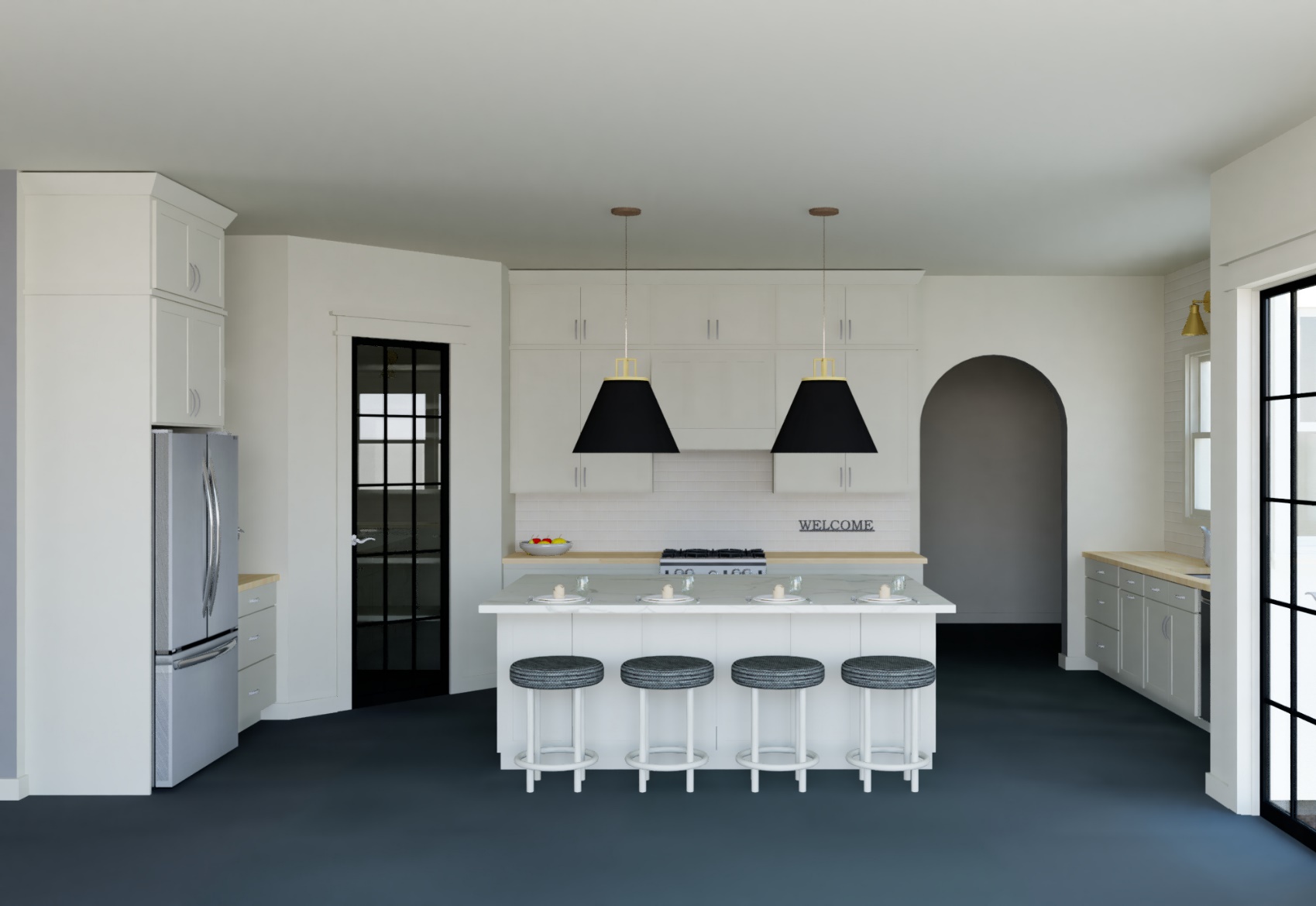 December 18, 2019Sink Wall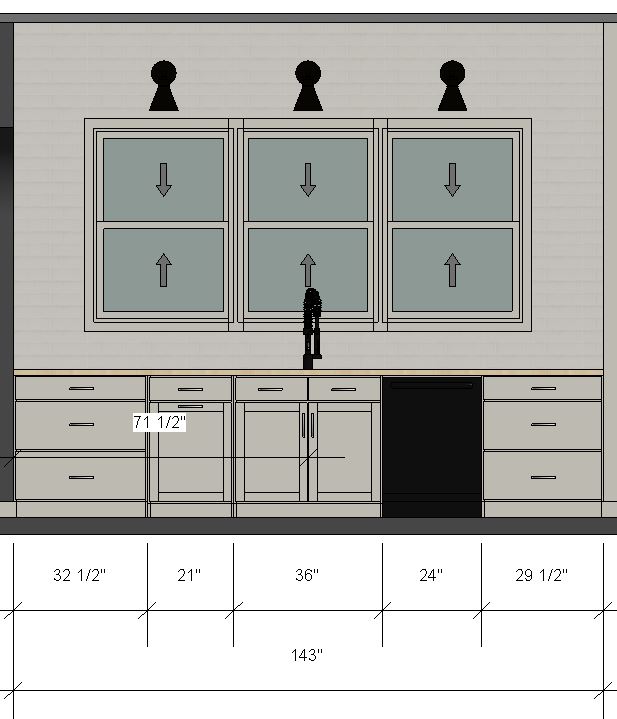 Stove Wall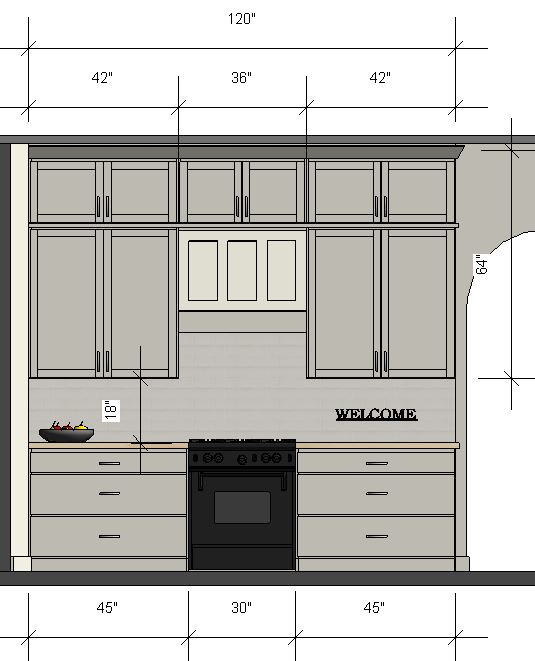 Refrigerator Wall                                                 Pantry Shelves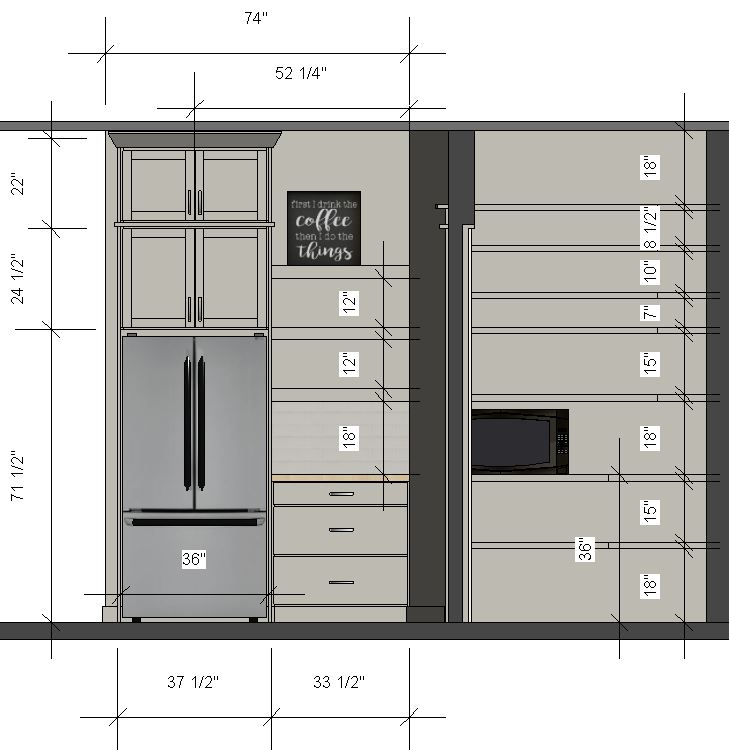 Island 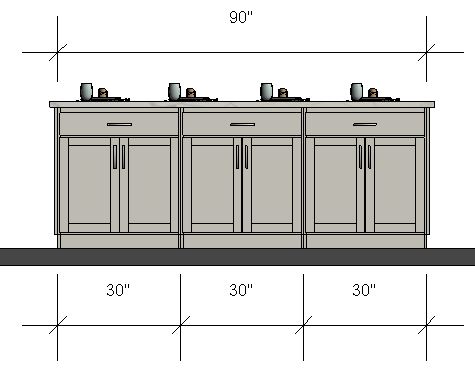 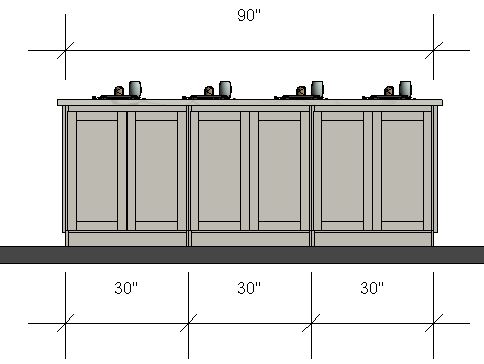 Kitchen Layout – Electrical Needs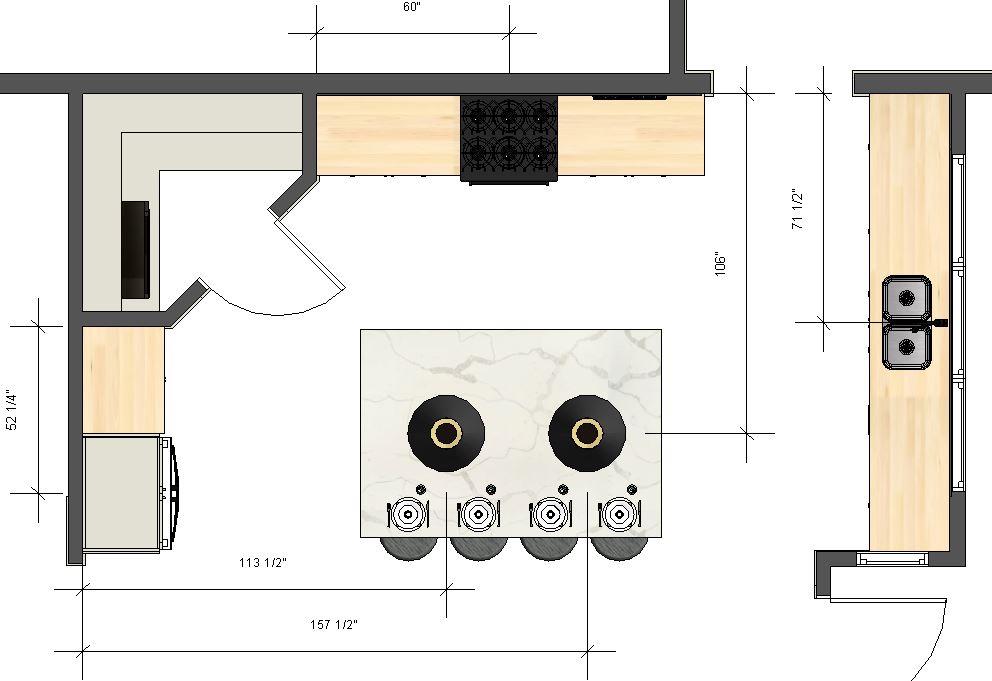 Kitchen Layout – Cabinet Needs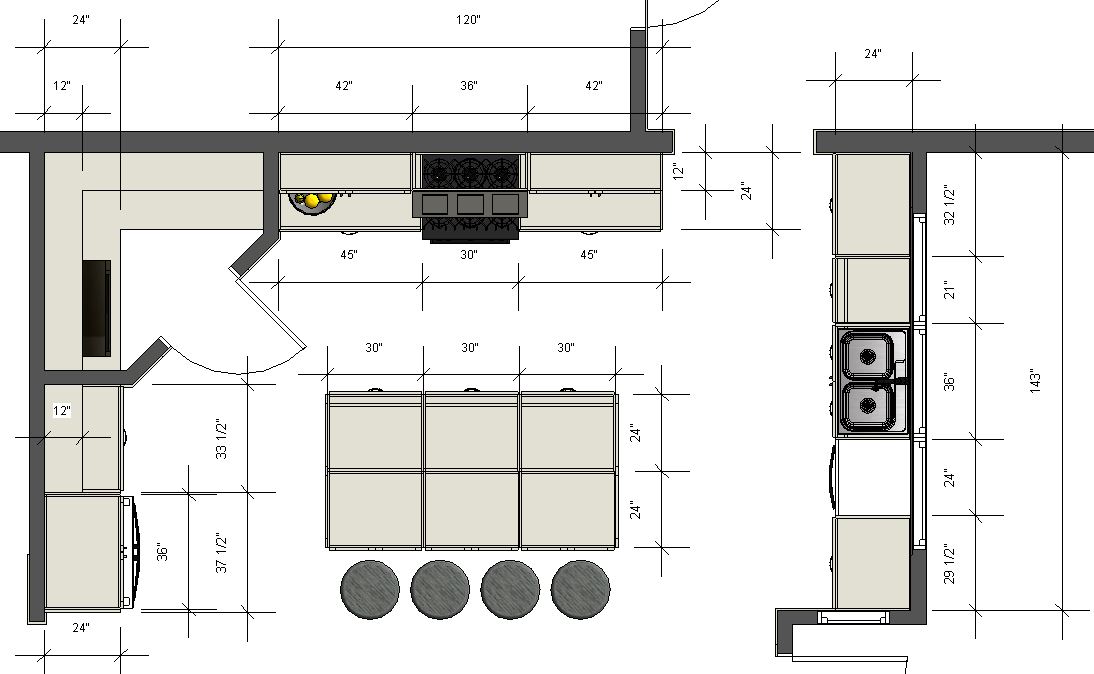 Laundry Room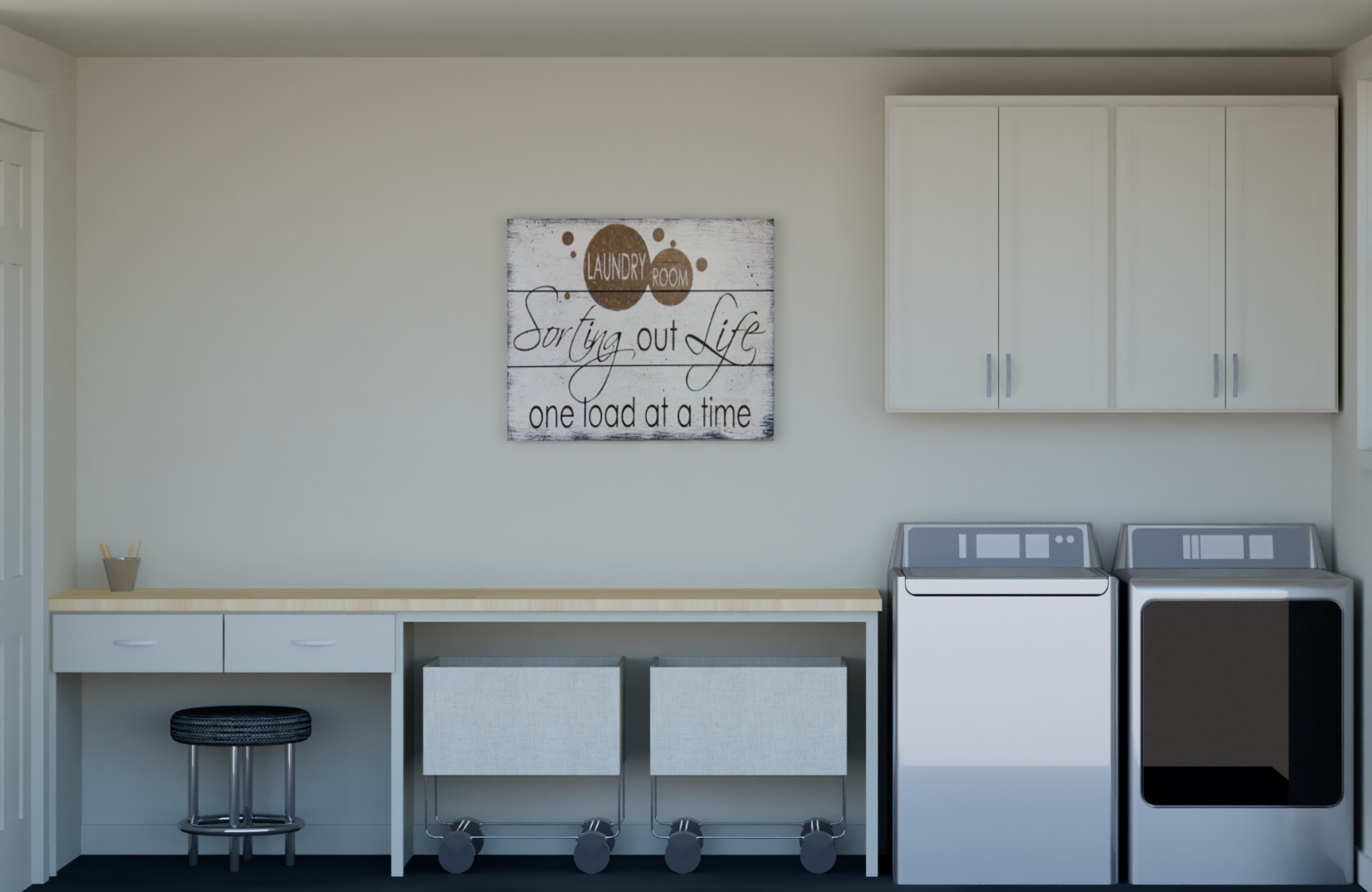 Laundry Room - Cabinets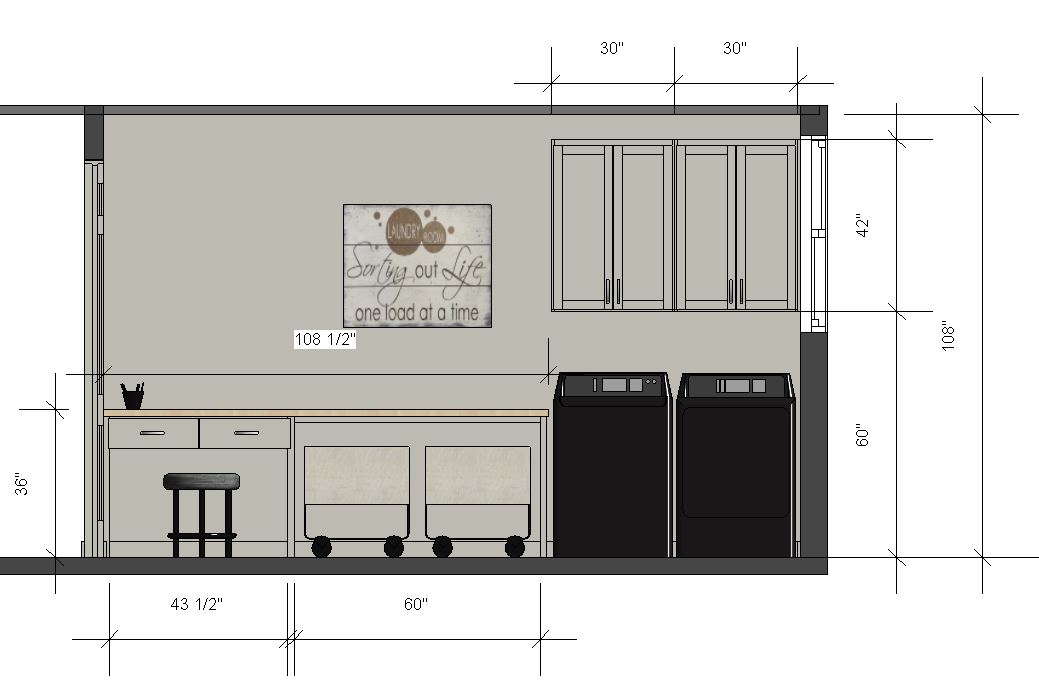 Laundry Room – Layout & Countertop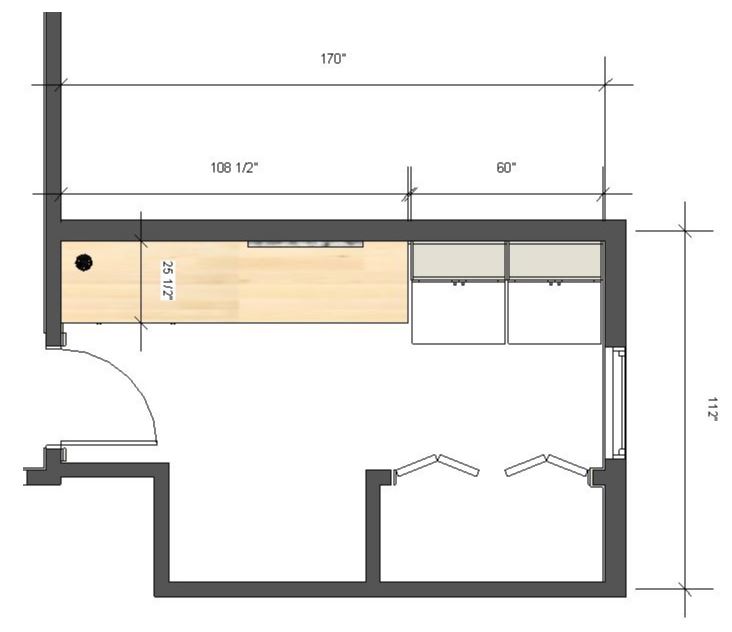 